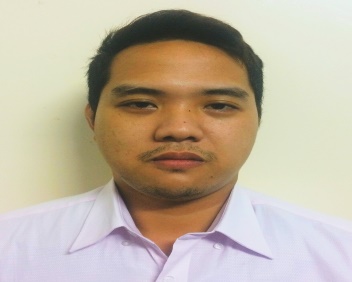                                          MervinMervin.328399@2freemail.com   Objective: 
Seeking a suitable position in a reputed Organization, where my education and experience can contribute to the enrichment of myself and growth of the organization.
Job HistorySALES REPRESENTATIVE One Active Enterprises Bacoor Cavite, PhilippinesAugust 2015-July 2016Responsibilities: Excellent communication skills, verbal and written Excellent knowledge of the market conditions to aid sales Good contacts for creating sales Complete knowledge of the product and service Should be able to multitask as they have to manage a number of people Should have the ability to meet targets Should be on the constant lookout of sales prospects Have the ability to work even at odd hours Follow up on each sale WAITERAling Tonyas RestaurantMacapagal blvd, Pasay,PhilippinesFebruary 2015 to July 2015Responsibilities:Escort customers to their tablesPrepare and set tables following standard practicePresent menus to guests and respond to questions concerning menu items, then offer recommendation when asked toFind out if customers are enjoying their meals or if they are having issues, resolve any complaint quicklyExplain to customers or guests how the different menu items are made, describing the various ingredients and the cooking methodsServe food, wine, and other beverages to guests clear tables or counters of dishes and glasses and take them for cleaning at the kitchenADMIN/SECRETARY/DOCUMENT CONTROL/DATA ENCODERNEHEMIAH ONE VENTURES INC.Bacoor  Cavite, PhilippinesJuly 2014 to December 2014Responsibilities: Check the information quality of documents, ensuring that these are properly registered in the system Perform self-audit of administration details of the Report before endorsing it to the assigned auditorAssist in amending Reports based on review done by the Trade Analyst, as necessaryProvide suggestions on process improvementsReport the correct information to the company SALES MERCHANDISERWilcon DepotGeneral Mariano Alvarez, Cavite, PhilippinesNovember 2013 to May 2014Responsibilities: Plan and develop merchandising strategies that balance customers’ expectation and company’s objectiveAnalyze sales figures, customers  reactions and market trends to anticipate product needs and plan product ranges/stockCollaborate with buyers, suppliers distributors and analysts to negotiate prices, quantities and time-scalesRemain up to date with industry’s best practices.Education:  ASSOCIATE COMPUTER TECHNOLOGY (2012)     National College Science Technology  Languages Known:
English Fluent, TagalogPersonal Information:Date of Birth:	     November 24,1992 Nationality:             FilipinoMarital Status:       Single	Gender :                  Male	Visa Status:            Tourist Visa